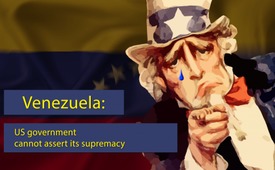 Venezuela: US government cannot assert its supremacy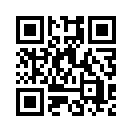 The US sanctions against Venezuela have not, as planned, turned the Venezuelan people against the Maduro government, but instead have only welded the people together even more. Is this a sign that the US domination is coming to an end?Between October 2019 and July 2020 alone, the US government imposed four major sanctions on Venezuela with the aim of causing as much economic damage as possible in order to impose its domination over the country. When Venezuela exported gold to Turkey, the gold trade ban came. The sanctions against Venezuela's oil companies were intended as a nail in the coffin for Venezuela's oil industry. The sanctions against Venezuela's central bank have frozen Venezuela's assets worldwide, completely excluding the country from the international financial system so that it can no longer import any goods - not even food or medicines. The economic embargo in August 2019 prohibited all US companies from trading with Venezuela. The US sanctions are not only cruel, they have also failed in their aim of turning the Venezuelan people against their government. According to a study, 82 percent of Venezuelans reject the US sanctions. Even the most prominent opposition pollster admitted that the majority of Venezuelans "firmly reject the general, economic, oil and financial sanctions of which the population is the victim." In other words, U.S. sanctions have united the Venezuelan people  whether government or opposition supporters.  The Venezuelan government under Maduro has also proven its ability to adapt to the sanctions. Despite the economic destruction, it was able to show growth in the fourth quarter of 2019 and avert the worst consequences of the Covid19 pandemic in 2020. These events show that the US administration, with all its puppet masters in the background, is less and less able to enforce its will elsewhere. Does this possibly usher a new era globally?from hmSources:US-Einflussnahme scheitert in Venezuela:
https://amerika21.de/analyse/242018/das-venezuela-maerchen-von-john-boltonThis may interest you as well:---Kla.TV – The other news ... free – independent – uncensored ...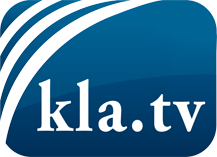 what the media should not keep silent about ...Little heard – by the people, for the people! ...regular News at www.kla.tv/enStay tuned – it’s worth it!Free subscription to our e-mail newsletter here: www.kla.tv/abo-enSecurity advice:Unfortunately countervoices are being censored and suppressed more and more. As long as we don't report according to the ideology and interests of the corporate media, we are constantly at risk, that pretexts will be found to shut down or harm Kla.TV.So join an internet-independent network today! Click here: www.kla.tv/vernetzung&lang=enLicence:    Creative Commons License with Attribution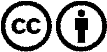 Spreading and reproducing is endorsed if Kla.TV if reference is made to source. No content may be presented out of context.
The use by state-funded institutions is prohibited without written permission from Kla.TV. Infraction will be legally prosecuted.